111年度職工福利業務宣導會活動報名：報名連結https://reurl.cc/an8M3Z報名QR-code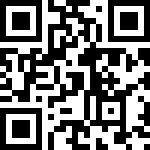 